Ovládanie LP-XQZapnúť a zvárať: s obľúbenými tlačidlami si môžu zvárači uložiť svoje preferované nastavenia a vytvoriť ich priamo. Ovládacia jednotka LP-XQ má  z výroby nastavené optimálne parametre požadovaného priebehu zvárania – od štartovacieho prúdu až po program vypĺňania krátera. To ušetrí čas zapracovania obsluhy: jednoducho zadajte pracovný bod ovládacím kolieskom a pustite sa do toho. Ovládacia jednotka je ideálna pri striedajúcej sa obsluhe napr. pri stavbách alebo montážach.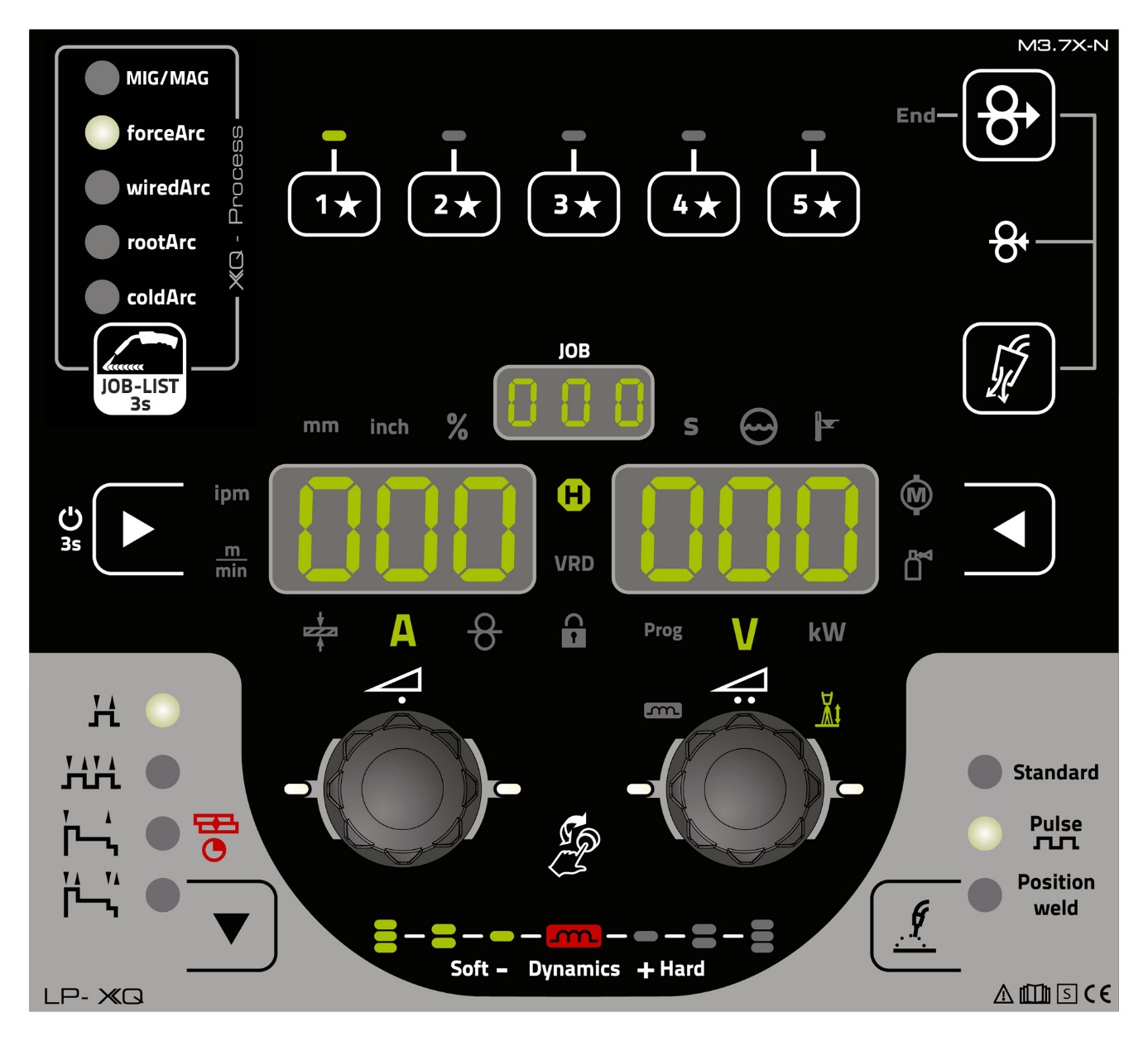 Ovládanie LP-XQ: Priamýy prístup ku všetkým dôležitým možnostiam nastavovaniaRýchly prechod medzi inovatívnymi zváracími metódami (bez prepínania JOB-ov)Obľúbené tlačidlá k rýchlemu výberu často používaných JOB-ovZmena dĺžky zváracieho oblúkaNastavenie dynamiky zváracieho oblúka (účinok tlmivky) od mäkkej až po tvrdúFunkcia standby (úspora prúdu na stisk tlačidla)Ukazovateľ v kilowattoch k výpočtu úsečkovej energieEfektívny výkon zváracieho oblúka k výpočtu úsečkovej energieSpôsob obsluhySynergické ovládanieMetóda zváraniaMIG/MAGpulzný MIG/MAGTIG-LiftarcMMAcoldArc® XQcoldArc® puls XQrootArc® XQrootArc® puls XQforceArc® XQforceArc® puls XQwiredArc XQwiredArc puls XQPositionweldsuperPulsDostupnosť zváracích metód sa môže líšiť podľa typu prístroja!Prevádzkové režimy2-takt4-takt2-takt špeciál4-takt špeciál (vyplnenie krátera)Bodové zváranieParametre na displejiZvárací prúdRýchlosť podávania drôtuHrúbka plechuČíslo JOB (úlohy)Číslo programuChybové hlásenieĽubovoľne nastaviteľné programy pre každú úlohu JOB16Počet JOB-ov256FunkcieSpätné odháranie drôtuZavádzanie drôtuČas predfuku plynuČas dofuku plynu